Durability Monitoring of LLIN in [Country]Interim Report after [12 or 24] Months Follow-up[Month Year]LogosExecutive Summary~ ½ page for baseline, ½-1 page for later reportsThe executive summary should include and address: •	Why durability monitoring is necessary or beneficial in this context, what is being followed (ITN brands and numbers) and where ITNs are being followed (sites).•	Summarize most recent round of data collection with dates and specific numbers •	Summarize the key durability determinants that are being researched •	Discuss challenges associated with this round of data collection•	Summarize the major results with specific numbers and sites•	Concluding paragraphTable of ContentsAcknowledgementsPartners, funding, NMCP/MOH, technical assistance, etc.BackgroundWhy is durability monitoring important/necessary in the context of the countryPast LLIN campaigns (start with first campaign and work toward the most recent campaign) – a few sentences on when they occurred, targeted population (U5s vs. universal coverage), geographic scope (national vs. subnational)Latest coverage/use estimates – one sentence (data from DHS or MIS if possible)Details on latest campaign (for the cohort being monitored): when it occurred (month/year), # of nets distributed, nationwide vs. subnational, etc.Any previous durability monitoring or OR (operational research) that occurred in this country: 2-3 sentence summary of results with citations if available.MethodsSitesProvince/district/village for each site: Please provide the rationale for site selection including any differences in behavior, climate, previous durability monitoring, or type of ITN that influenced site selection.Description: rural/urban, endemicity, net use (if known), other factors (for each site).  Please introduce table 1 at this point with a sentenceTable 1: Socio-demographic and malaria situation in the study areas (year); HH=householdFigure 1: Site map with GPS points (clusters)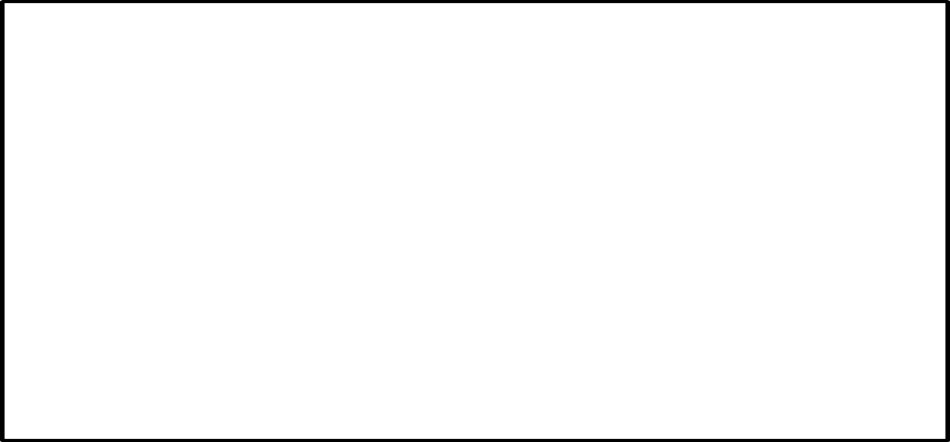 Brands monitoredWhat brand of net was monitored (at what site) and when was the corresponding distribution?Please provide the technical specifications of the ITN (material, textile specifics, insecticide with concentration)Please indicate WHOPES status of ITNs being monitored (interim of full recommendation and when it was achieved [see WHOPES reports on WHO web-site])Preshipment testingPlease introduce the concept of Preshipment testing, including what parameters are tested and who mandates preshipment testingIndicate results of pre-shipment bioassays; obtain from procurement partner (if not available state so).Design summaryPlease address all of the following:What type of study is being conducted (here prospective, longitudinal) Please indicate study timeline, the sample size and power of the study, sampling methods (each component should be at least one sentence).  [you can find this in the proposal or the docs on the “www.durabilitymonitoring.org” web-site]Note any  differences between this study’s methodology and the PMI guidelines and state why the decision was taken to deviate from the guideline. Discuss how initial community mobilization and sensitization were conductedHow are nets marked for follow-up?  How are insecticidal and physical integrity assessed in this study?Please indicate when last survey took placeField workThe field work section should discuss all of the following:Team composition Training (include training components, dates of training and participants);  Are there plans for future trainings as well, and if so who will attend?Supervision (composition and methods)Community mobilization proceduresChallenges encountered in this round of field work, or potential challenges that could create an issue in the futureData managementWhat devices/tools are used to collect data? Electronic or paper-based? What data was collected?How was data collected and transferred?What was the process for verifying data, and how were inconsistencies addressed?Analysis•	How was data transferred for analysis, and what software/version was used for analysis?  •	What tests/analytical methods were used to analyze the data?•	Explain the various analysis sections likeo	Likert score analysiso	Net integrity and proportionate Hole Indexo	Outcome definitions for bio-assay (optimal and minimal effectiveness)Ethical ClearancePlease indicate IRB approval from all boards who reviewed the protocol, providing reference numbers ResultsSampleFigure 2:  Follow-up status of households recruited at baselineDeterminants of DurabilityTable 2: Household risk factorsFigure 3: Main type of sleeping place for campaign nets if usedTable 3: Handling of campaign nets (IQR=Inter-Quartile-Range)Table 4: Exposure to messages on nets in the last six monthsTable 5: Recall of messages and attitude towards net care & repair (based on all surveyed households)Table 6: Household experience with care and repair of any nets and actual repairs made in damaged campaign nets (n.a.=not applicable)Net Use and OwnershipTable 7: Hanging and use of campaign nets from cohort Table 8: Hanging and use of non-cohort nets Table 9: Ownership of non-campaign nets and where households obtained them*Previous or subsequent to cohort campaignTable 10: Net users of campaign cohort nets* Age 0-9 years; ** includes adolescents 10-19Table 11: Net users of non-cohort nets (n.a.=not applicable)* Age 0-9 years; ** includes adolescents 10-19Durability of campaign netsFigure 4: Status of cohort nets recruited at baseline [Site 1]Figure 5: Status of cohort nets recruited at baseline in [Site 2]Figure 6: Status of cohort nets recruited at baseline in [Site 3]Table 12: Attrition (including nets lost between campaign and baseline)Figure 7: Trends in all cause attrition and wear and treat (discarded nets) as a function of time since distributionTable 13: Physical condition (integrity) of surviving cohort nets (pHI=proportionate Hole Index)Figure 8: Type of damage mechanisms reported for damaged campaign nets (multiple responses)Table 14: Nets surviving in serviceable condition (including nets discarded before baseline)Figure 9: Estimated net survival in serviceable condition with 95% confidence intervals (error bars) plotted against hypothetical survival curves with defined median survival.Insecticidal effectiveness of campaign netsTable 15: Results from bio-assays Figure 10: Results from WHO cone bio-assays: the box plot shows the median (horizontal line), Inter-Quartile-Range (box), adjacent values (wiskers) and outliers (circles)Table 16: Variables related to handling of bio-assay test netsTable 17: Variables related to use of bio-assay test netsTable 18: Variables related to washing of bio-assay test netsSummary and ConclusionSynthesize results across sections Discuss interesting, striking, or noteworthy results; 1.5-2 pages.Recommended paragraphsSummarize # of households and nets achieved against targets; describe household characteristics and any major differencesSummarize % nets with holes, reasons for damage, main factors associated with net durability, and any differences between sites.Continue describing repair behaviors, message exposure, attitudes, implications of these.Net use messaging and proportions of nets in use, in packaging, possible explanations or implications of these. Frequency of net use.Net condition and differences between sites; attrition and reasons for attrition; lost nets.ITN universal coverage and population access as indicators of campaign success; proportion of nets serviceable at baseline, and estimate of campaign nets surviving in serviceable condition.Include challenges and potential future issues that need to be addressed prior to future rounds of data collectionProvince Under-fives with fever receiving malaria testUnder-fives  positive for malaria (microscopy)Febrile children treated with  ACT*HH with at least one LLINPopulation access to LLIN Population using LLIN last nightSite 1 % % % % % %Site 2 % % % % % %Site 3 % % % % % %Variable and siteBaseline12 months24 months36 monthsSite 1N=XXXN=XXXN=XXXN=XXXEver store food in sleeping room%%%%Cook in sleeping roomneversometimesalways % % % % % % % % % % % %Rodents observed (last 6 m) % % % %Site 2N=XXXN=XXXN=XXXN=XXXEver store food in sleeping room % % % %Cook in sleeping roomneversometimesalways % % % % % % % % % % % %Rodents observed (last 6 m) % % % %Site 3N=XXXN=XXXN=XXXN=XXXEver store food in sleeping room % % % %Cook in sleeping roomneversometimesalways % % % % % % % % % % % %Rodents observed (last 6 m) % % % %Variable and siteBaseline12 months24 months36 monthsSite 1Hanging nets NOT folded or tied % % % %Net dried on fence or bush %%%%Net ever washed %%%%Median washed last 6 m (IQR) ( ) ( ) ( ) ( )Used detergent/bleach for wash % % % %Site 2Hanging nets NOT folded or tied % % % %Net dried on fence or bush % % % %Net ever washed % % % %Median washed last 6 m (IQR) ( )( )( )( )Used detergent/bleach for wash % % % %Site 3Hanging nets NOT folded or tied % % % %Net dried on fence or bush % % % %Net ever washed % % % %Median washed last 6 m (IQR)( )( )( )( )Used detergent/bleach for wash % % % %Variable and siteBaseline12 months24 months36 monthsSite 1Any exposure last 6 m % % % %Mean info sources (if exposed)Type of mediamedia onlybothIPC only % % % % % % % % % % % %Site 2Any exposure last 6 m % % % %Mean info sources (if exposed)Type of mediamedia onlybothIPC only % % % % % % % % % % % %Site 3Any exposure last 6 m % % % %Mean info sources (if exposed)Type of mediamedia onlybothIPC only % % % % % % % % % % % %Variable and siteBaseline12 months24 months36 monthsSite 1Recalled “use net (every) night” % % % %Recalled “nets prevent malaria” % % % %Recalled “care for net” % % % %Recalled “repair net” % % % %Attitude score care and repairmean (95% CI)% with score > 1.0 ( ) % ( ) % ( ) % ( ) %Site 2Recalled “use net (every) night” % % % %Recalled “nets prevent malaria” % % % %Recalled “care for net” % % % %Recalled “repair net” % % % %Attitude score care and repairmean (95% CI)% with score > 1.0 ( ) % ( ) % ( ) % ( ) %Site 3Recalled “use net (every) night” % % % %Recalled “nets prevent malaria” % % % %Recalled “care for net” % % % %Recalled “repair net” % % % %Attitude score care and repairmean (95% CI)% with score > 1.0 ( ) % ( ) % ( ) % ( ) %Variable and siteBaseline12 months24 months36 monthsSite 1Ever experienced holes in net % % % %Ever discussed care and repair % % % %Ever repaired (if had holes) % % % %Damaged campaign nets repairedn.a.%%%Site 2Ever experienced holes in net % % % %Ever discussed care and repair % % % %Ever repaired (if had holes) % % % %Damaged campaign nets repairedn.a.%%%Site 3Ever experienced holes in net % % % %Ever discussed care and repair % % % %Ever repaired (if had holes) % % % %Damaged campaign nets repairedn.a.%%%VariableBaseline12 months24 months36 monthsSite 1Hanging % % % %Taken down or stored % % % %Still in package % % % %Used last night % % % %Used every night (last week) % % % %Site 2Hanging % % % %Taken down or stored % % % %Still in package % % % %Used last night % % % %Used every night (last week) % % % %Site 3Hanging % % % %Taken down or stored % % % %Still in package % % % %Used last night % % % %Used every night (last week) % % % %VariableBaseline12 months24 months36 monthsSite 1N=XXN=XXN=XXN=XXHanging % % % %Taken down or stored % % % %Still in package % % % %Used last night % % % %Used every night (last week) % % % %Site 2N=XXXN=XXXN=XXXN=XXXHanging % % % %Taken down or stored % % % %Still in package % % % %Used last night % % % %Used every night (last week) % % % %Site 3N=XXXN=XXXN=XXXN=XXXHanging % % % %Taken down or stored % % % %Still in package % % % %Used last night % % % %Used every night (last week) % % % %VariableBaseline12 months24 months36 monthsSite 1Household has any other nets % % % %Source public sector % % % %Source other campaign*%%%%Source private sector%%%%Source family or friends % % % %Site 2Household has any other nets % % % %Source public sector % % % %Source other campaign*%%%%Source private sector % % % %Source family or friends % % % %Site 3Household has any other nets % % % %Source public sector % % % %Source other campaign*%%%%Source private sector % % % %Source family or friends % % % %VariableBaseline12 months24 months36 monthsSite 1Children only* % % % %Children + adults** % % % %Adults only** % % % %Site 2Children only* % % % %Children + adults** % % % %Adults only** % % % %Site 3Children only* % % % %Children + adults** % % % %Adults only** % % % %VariableBaseline12 months24 months36 monthsSite 1N=XXXN=XXXN=XXXN=XXXChildren only* % % % %Children + adults** % % % %Adults only** % % % %Site 2N=XXXN=XXXN=XXXN=XXXChildren only* % % % %Children + adults** % % % %Adults only** % % % %Site 3N=XXXN=XXXN=XXXN=XXXChildren only* % % % %Children + adults** % % % %Adults only** % % % %VariableCampaign – baselineCampaign – 12 monthsCampaign – 24 monthsCampaign – 36 monthsSite 1N=XXXN=XXXN=XXXN=XXXGiven away % % % %Discarded (wear & tear)%%%%Unknown % % % %Total % % % %Site 2N=XXXN=XXXN=XXXN=XXXGiven away % % % %Discarded (wear & tear) % % % %Unknown % % % %Total % % % %Site 3N=XXXN=XXXN=XXXN=XXXGiven away % % % %Discarded (wear & tear) % % % %Unknown % % % %Total % % % %VariableBaseline12 months24 months36 monthsSite 1N=XXXN=XXXN=XXXN=XXXAny holes % % % %Median pHI (if any hole)Good (pHI<64)  % % % %Too torn (pHI>642)  % % % %Serviceable (pHI≤642) % % % %Site 2N=XXXN=XXXN=XXXN=XXXAny holes % % % %Median pHI (if any hole)Good (pHI<64)  % % % %Too torn (pHI>642)  % % % %Serviceable (pHI≤642) % % % %Site 3N=XXXN=XXXN=XXXN=XXXAny holes % % % %Median pHI (if any hole)Good (pHI<64)  % % % %Too torn (pHI>642)  % % % %Serviceable (pHI≤642) % % % %VariableBaseline12 months24 months36 monthsSite 1N=XXXN=XXXN=XXXN=XXXSurvival estimate % % % %95% CI –  –  –  – Only nets ever usedN=XXXN=XXXN=XXXN=XXXSurvival estimate % % % %95% CI– – – – Site 2N=XXXN=XXXN=XXXN=XXXSurvival estimate % % % %95% CI – – – –Only nets ever usedN=XXXN=XXXN=XXXN=XXXSurvival estimate % % % %95% CI –  –  –  – Site 3N=XXXN=XXXN=XXXN=XXXSurvival estimate % % % %95% CI––––Only nets ever usedN=XXXN=XXXN=XXXN=XXXSurvival estimate % % % %95% CI––––Variable12 months24 months36 monthsSite 1N=XXN=XXN=XXKnock down 60 minutesMean (95% CI)Median (IQR)% ( )% ( )% ( )% ( )% ( )% ( )Mortality 24 hoursMean (95% CI)Median (IQR)% ( )% ( )% ( )% ( )% ( )% ( )Optimal effectivenessEstimate (95% CI)% ( )% ( )% ( )Minimal effectivenessEstimate (95% CI)% ( )% ( )% ( )Site 2N=XXN=XXN=XXKnock down 60 minutesMean (95% CI)Median (IQR)% ( )% ( )% ( )% ( )% ( )% ( )Mortality 24 hoursMean (95% CI)Median (IQR)% ( )% ( )% ( )% ( )% ( )% ( )Optimal effectivenessEstimate (95% CI)% ( )% ( )% ( )Minimal effectivenessEstimate (95% CI)% ( )% ( )% ( )Site 3N=XXN=XXN=XXKnock down 60 minutesMean (95% CI)Median (IQR)% ( )% ( )% ( )% ( )% ( )% ( )Mortality 24 hoursMean (95% CI)Median (IQR)% ( )% ( )% ( )% ( )% ( )% ( )Optimal effectivenessEstimate (95% CI)% ( )% ( )% ( )Minimal effectivenessEstimate (95% CI)% ( )% ( )% ( )Variable12 months24 months36 monthsSite 1N=XXN=XXN=XXLocation foundhanging loosehanging folded/tied%%%%%%Type of sleeping placebedmattressmat/ground%%%%%%%%%Net usersyoung child onlyyoung child + adultolder child, adult only%%%%%%%%%Site 2N=XXN=XXN=XXLocation foundhanging loosehanging folded/tied%%%%%%Type of sleeping placebedmattressmat/ground%%%%%%%%%Net usersyoung child onlyyoung child + adultolder child, adult only%%%%%%%%%Site 3N=XXN=XXN=XXLocation foundhanging loosehanging folded/tied%%%%%%Type of sleeping placebedmattressmat/ground%%%%%%%%%Net usersyoung child onlyyoung child + adultolder child, adult only%%%%%%%%%Variable12 months24 months36 monthsSite 1N=XXN=XXN=XXUsed last night%%%Use last weekevery nightmost (5-6)some (1-4)not useddon’t know%%  %  %   %%%  %  %   %%%  %  %   %Seasonal useequally rain and drymainly rainrain only%%  %%%  %%%  %Site 2N=XXN=XXN=XXUsed last night%%%Use last weekevery nightmost (5-6)some (1-4)not useddon’t know%%  %  %   %%%  %  %   %%%  %  %   %Seasonal useequally rain and drymainly rainrain only%%  %%%  %%%  %Site 3N=XXN=XXN=XXUsed last night%%%Use last weekevery nightmost (5-6)some (1-4)not useddon’t know%%  %  %   %%%  %  %   %%%  %  %   %Seasonal useequally rain and drymainly rainrain only%%  %%%  %%%  %Variable12 months24 months36 monthsSite 1N=XXN=XXN=XXEver washed%%%Washes last 6 month (all)                                             MeanMedianWashes last 6 month (if washed)                                             MeanMedianSoap usedcountry soap bardetergent or bleachmix%%  %%%  %%%  %Site 2N=XXN=XXN=XXEver washed%%%Washes last 6 month (all)                                             MeanMedianWashes last 6 month (if washed)                                             MeanMedianSoap usedcountry soap bardetergent or bleachmix%%  %%%  %%%  %Site 3N=XXN=XXN=XXEver washed%%%Washes last 6 month (all)                                             MeanMedianWashes last 6 month (if washed)                                             MeanMedianSoap usedcountry soap bardetergent or bleachmix%%  %%%  %%%  %